Йошкар-Ола – Казань4-5 ноября 2017г.(2д/1н)Жизнь-красавица, она требует праздника» (М. Горький). Эти два города создадут ощущение праздника. Один город стоит другого…Йошкар-Ола – столица Марий Эл, поражает гостей города своими уникальными достопримечательностями. Там совсем недавно в короткий срок появились уголки Италии, Голландии, Москвы, Санкт-Петербурга, памятники знаменитым историческим личностям – царю Федору Ивановичу, молодой Елизавете Петровне, оригинальные малые архитектурные формы. Достопримечательности Йошкар-Олы настолько разнообразны, что каждый найдет для себя что-то интересное и запоминающееся. Такого нигде не увидите.  Есть даже свой Кремль – самый молодой теперь в стране. А какие там «Ёшкин кот» с «Ёшкиной кошкой»! – создают настроение лёгкого изумления и радости!Казань – украшение Поволжья и гордость всей России. По туристской привлекательности город стоит на уровне Москвы и Санкт-Петербурга. Там воедино сплелись два мира - две культуры. Старо-Татарская слобода и Кремль, мечети и православные храмы. Во время экскурсии вы прогуляетесь по территории комплекса, увидите Спасскую и Тайницкие башни, Падающую башню Сююмбике, красивейшую мечеть Кул Шариф, Губернаторский дворец и Дворцовую церковь, а также узнаете много легенд и истории о Казанском Кремле.ПРОГРАММА ТУРА04.11.2017 6.00 отправление Н.Новгород, площадь Ленина. Переезд в Йошкар-Олу.11.00-15.00. Обзорная экскурсия по Йошкар-Оле с посещением Национального музея.Обед. Переезд в Казань ~150 кмРазмещение в отеле.05.11.2017 Завтрак. Освобождение номеров. Посещение основных достопримечательных мест Казани (Кремль, Мечеть, Благовещенский собор, пешеходная экскурсия по ул. Баумана, посещение музея А. М. Горького (в преддверии юбилейной даты).Обед.15.00 Отъезд в Н. Новгород.23.00 Прибытие в Н.НовгородСтоимость на 1 человека в рубляхДетский (школьник до 17 лет)Взрослый5500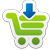 5800